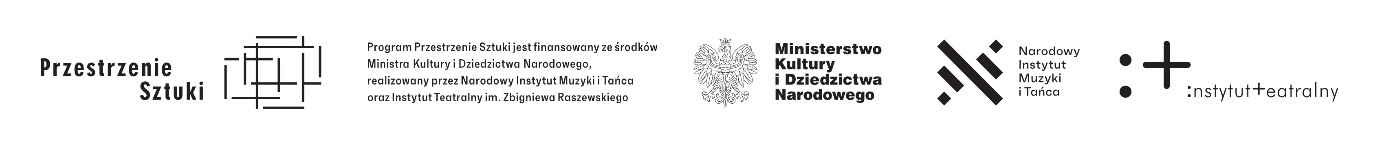 Kielecki Teatr TańcaPlac St. Moniuszki 2B, 25-334 Kielcewww.ktt.pl ; e-mail: sekretariat@ktt.pltel. 41 367 67 12; kom. 534 883 737PRZESTRZENIE SZTUKI – KIELCEPROJEKT PN. „LALKI TAŃCZĄ”OTWARTY NABÓR / OPEN CALL DLA OSÓB W WIEKU SENIORALNYMFORMULARZ ZGŁOSZENIOWYUwaga! Termin zgłoszeń mija 23 września 2022 r.Imię i nazwisko:Adres e-mail:Numer telefonu:Data urodzenia:Numer dowodu osobistego lub paszportu (konieczna jest rezydencja podatkowa w Polsce):Numer PESEL:Adres zamieszkania:Zaproszenia i informacje przesyłane droga mailową:"Wyrażam zgodę na otrzymywanie na adres elektroniczny wskazany w niniejszym formularzu lub nowe adresy wskazane w terminie późniejszym, comiesięcznych zaproszeń i informacji o imprezach, konkursach, warsztatach, festiwalach, przeglądach filmowych w Polsce i na świecie oraz innych projektach edukacyjno-kulturalnych realizowanych przez Kielecki Teatr Tańca (przesyłane treści nie stanowią informacji handlowych)."TAK / NIE  (niepotrzebnie skreślić) Wyrażam zgodę na przetwarzanie moich danych osobowych w zakresie wskazanym w formularzu zgłoszeniowym do projektu pn. „Lalki tańczą” ogłoszonego przez Kielecki Teatr Tańca w ramach realizowanego Programu "Przestrzenie Sztuki" - do celu jakim jest przeprowadzenie tego projektu oraz do upubliczniania mojego imienia i nazwiska w związku z jego realizacją. TAK / NIE (niepotrzebne skreślić)